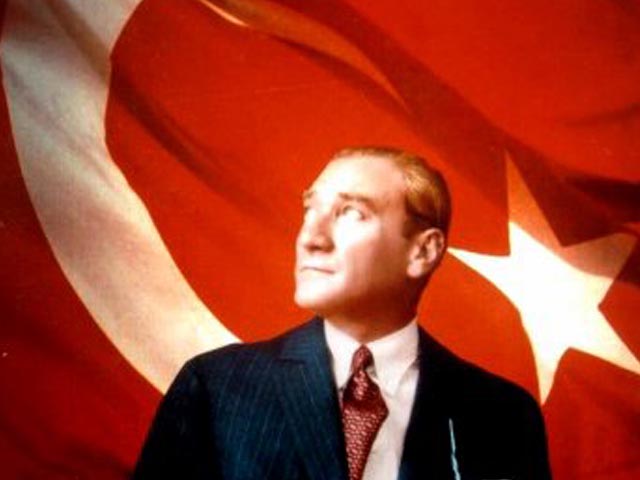 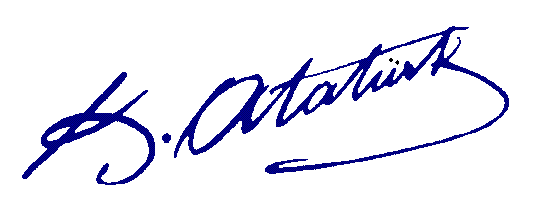 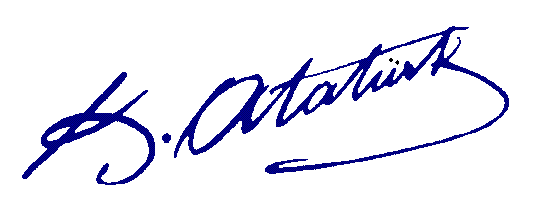 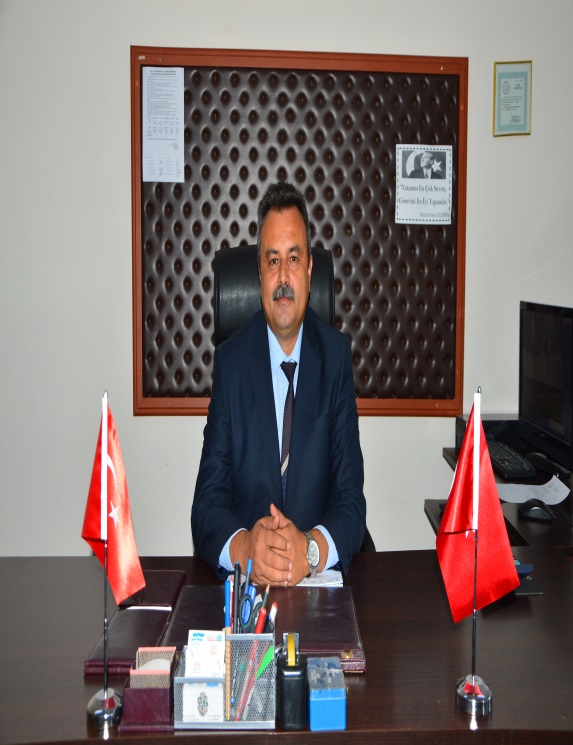 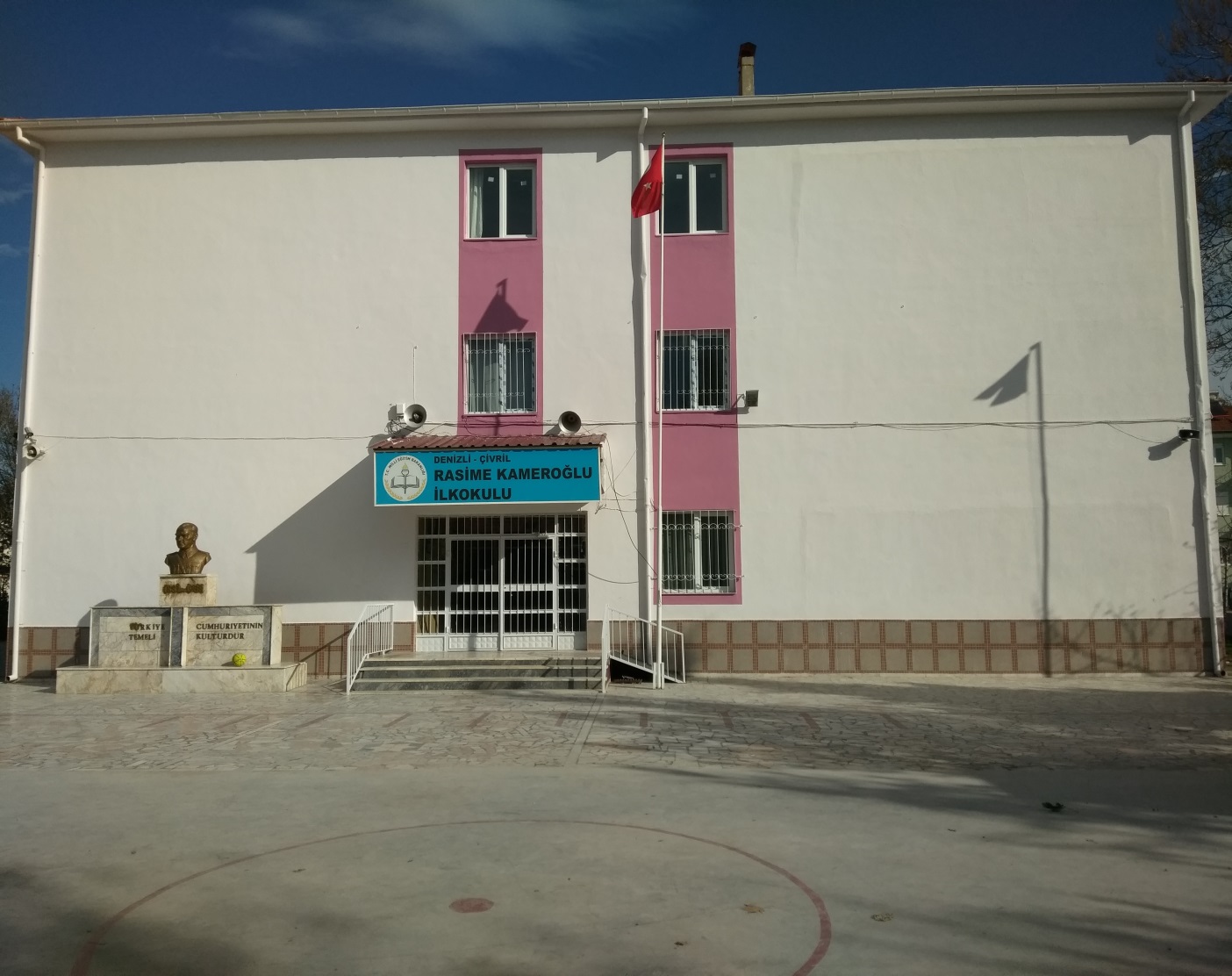 BİNA DURUMUÖĞRENCİ DURUMUEĞİTİM ÖĞRETİM SINIFI PERSONEL DURUMUYARDIMCI HİZMETLER PERSONEL DURUMUOKUL ÖĞRETMEN NORM KADRO ve MEVCUT DURUMURASİME KAMEROĞLU İLKOKULURASİME KAMEROĞLU İLKOKULUKURUM TÜRÜİlkokulKURUM KODU740553KURUM STATÜSÜKamuKURUMDA ÇALIŞAN PERSONEL SAYISIYönetici:2
Öğretmen:9
Hizmetli:2
ÖĞRENCİ SAYISI173ÖĞRETİM ŞEKLİNormalOKULUN HİZMETE GİRİŞ TARİHİ1997FİZİKİ YAPISI(Bina Sayısı ve Kat)	Giriş+2 KatOKUL/KURUM YÜZÖLÇÜMÜ (Kapalı Alan)322 metre kareBAHÇE YÜZÖLÇÜMÜ5412,04 metre kareOYUN ALANI YÜZÖLÇÜMÜ5090.04 metre kareOKULDA SÜREKLİ DEVAM SIZ ÖĞRENCİ SAYISI3DEVAM EDEN KURSLARDRAMA,BAĞLAMA,SATRANÇZEP DESTEK EĞİTİM,İYEPS.NoBirimin adıToplam1İdare odaları22Dershaneler113Öğretmenler Odası14Kazan Dairesi15Teknoloji odası-6Müzik salonu-7Kütüphane18   Depo, ambar, arşiv19  Kooperatif110   Tuvalet1311   Isınma Kalorifer KömürleOkul TürüSınıfŞubeSINIFERKEKKIZTOPLAMİLKOKULHafif Düzey Zihinsel122936652218133133273158411263541101İLKOKULTOPLAMI818786173S.NoSınıfıKadro UnvanıNormuMevcutİhtiyaç1E.Ö.SMüdür11-2E.Ö.SMüdür Başyardımcısı---3E.Ö.SMüdür Yardımcısı11-4E.Ö.SKadrolu Öğretmen89-5Ücretli ÖğretmenTOPLAM1011S.NoKadro UnvanıKadroluÜcretliToplam1Hizmetli1-12Hizmetli-11TOPLAM112Branş AdıNormMevcutToplamİhtiyaçFazlaÜcretliToplamSınıf Öğretmenliği888-08TOPLAM88808